 “From the Heart”  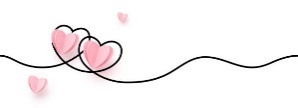 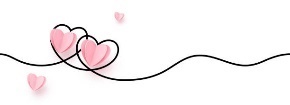 (all  proceeds go to the Children’s Dyslexia Center of Dayton for a Smart Board)District #19 Invites You to Celebrate Valentine’s Day with UsDinner Package includes:A Rose							* Beer & Wine available for purchaseAn Appetizer to share					   from SAREME Club of Jacob EbySaladChoice of Sliced Beef or Baked Chicken BreastRoasted PotatoesMixed VegetablesRollsDessertTea/Coffee/WaterPhoto of the Special EveningExtra special entertainment by WGM Cheryl Maslowski and WGP Harless Maynard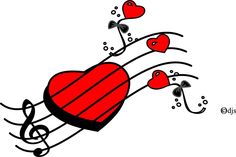 $50.00/couple  (limited to 40 couples)February 14, 2024 – 5:00pm@West Carrollton Masonic Temple25 East Central AvenueWest Carrollton, OH  45449Call Melora Waltman @ 937-329-0739 for reservation.Please make entrée’ choice at time of reservation.Must have reservation to attend – No Walk-Ins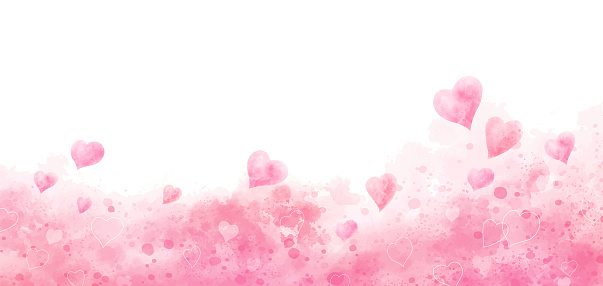 